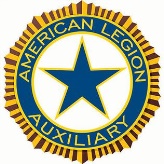 AMERICAN LEGION AUXILIARYDEPARTMENT OF NEBRASKAMEMBER DATA STATUS INFORMATION CHANGE FORMUnit Officer completing form:  ________________________________________________ Phone: ___________________Retain copy for permanent Unit records